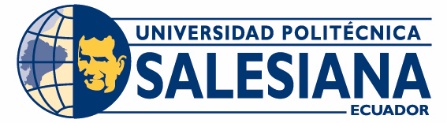 II  JORNADA DE REFLEXIÓN SALESIANA 2016.  II JORNADA DE REFLEXIÓN SALESIANA 2016PROGRAMA ACADÉMICOMartes 7 de junio Miércoles 8Jueves 9HORA ACTIVIDADPRESENTACIÓNLUGAR09h10-09h30Acto InauguralEc. César Vazquez Teatro Carlos Crespi09h10-09h30Presentación de las II Jornada de Reflexión Social SalesianaLcdo. Xavier Merchán Lcdo. César BanegasTeatro Carlos Crespi09h30-10h30Conferencia 1: Ser persona en tiempos de incertidumbre. Conferencista: P. Benito del Vecchio y Kleber ZunaPresentador: Fredy LópezAuditorio  Luna Tobar09h30-10h30Conferencia 2: Viviendo la experiencia de vida fraterna como en ValdocoConferencista: Lcdo Xavier Coronel y María Anais LeguisamoPresentador: Juanito Arias Teatro Carlos CrespiHORA ACTIVIDADPRESENTACIÓNLUGAR9h15-09h30BienvenidaXavier MerchánCésar BanegasTeatro Carlos CrespiAuditorio Luna Tobar09h30-10h30Conferencia 3: Trabajo, dignidad Humana, ambiente, familia y sociedad. Conferencista: Dr. Marcelo Vásconez y P. Juan CárdenasPresentador: Vicente SamaniegoTeatro Carlos Crespi09h30-10h30Conferencia 4: Ética Pública, servicio y corrupciónConferencista:P. Fernando Vega y ….Presentador:  Gilberto BritoAuditorio Luna TobarHORA ACTIVIDADRESPONSABLELUGAR7h00-13h00Talleres de Desarrollo HumanoMaría Anais LeguisamoFelipe MayordomoVicente SamaniegoCampus “El Vecino”